SENARAI SEMAK PERMOHONAN PEMBAYARAN UNIT PEMBAYARAN, BAHAGIAN KEWANGAN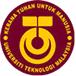 PUSAT PENGURUSAN PENYELIDIKANARAS 3, BLOK F54, BANGUNAN PUSAT SISWAZAH81310 UTM, JOHOR www.rmc.utm.my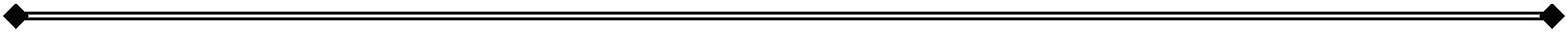 TUNTUTAN UPAH KERJA PENYELIDIKANPemohon perlu mengemukakan maklumat-maklumat seperti berikut:Nota :Sila tandakan (√) pada petak berkaitan permohonan sahaja Pelajar bukan lantikan RMC dan individu luar (warganegara) dibenarkan dibayar Upah untuk tempoh maksima 2 bulan sahaja di B11000 dalam sesuatu vot tertakluk kepada amaun yang diluluskan oleh Penaja (MOSTI, MOE, Agensi Luar dan lain-lain) Penerima tidak dibenarkan menerima 2 bayaran BERTINDIH bagi tempoh yang sama.NoITEM UMUMPemohonKaunterNoITEM UMUMPemohonKaunterNoITEM UMUM(√)(√)(√)(√)1)1)Borang Permohonan Pembayaran (Sila download dari website RMC - Mukasurat 1 - 4 sahaja)Borang Permohonan Pembayaran (Sila download dari website RMC - Mukasurat 1 - 4 sahaja)Borang Permohonan Pembayaran (Sila download dari website RMC - Mukasurat 1 - 4 sahaja)- Lampiran 1 mestilah diisi dengan lengkap (nama, no kad pengenalan, no kad pelajar) dan ditandatangan original oleh penerima upah. - Sila nyatakan skop kerja di dalam borang.- Lampiran 1 mestilah diisi dengan lengkap (nama, no kad pengenalan, no kad pelajar) dan ditandatangan original oleh penerima upah. - Sila nyatakan skop kerja di dalam borang.2)2)e-borang UTMFin – Bayaran - Tuntutan Bayaran – Jenis tuntutan : Upah Kerja Penyelidikane-borang UTMFin – Bayaran - Tuntutan Bayaran – Jenis tuntutan : Upah Kerja Penyelidikane-borang UTMFin – Bayaran - Tuntutan Bayaran – Jenis tuntutan : Upah Kerja Penyelidikanyang telah disahkan oleh Ketua Projek melalui sistem UTMFin.yang telah disahkan oleh Ketua Projek melalui sistem UTMFin.yang telah disahkan oleh Ketua Projek melalui sistem UTMFin.3)Salinan buku bank atau penyata akaunSalinan buku bank atau penyata akaunSalinan buku bank atau penyata akaun4)Salinan kad matrik bagi bukan pelajar UTMSalinan kad matrik bagi bukan pelajar UTMSalinan kad matrik bagi bukan pelajar UTM